APPLICATION FORM  Demand Draft Details           This application contains _________ pages (Total number of pages).(Attach self-attested copies of the Detailed Marks Sheets/Cards or Transcripts of all the examinations passed)24. Employment Record    25.  Awards/Honors /Recognitions (List awards including, National awards instituted by Government of India / ICAR / University/, / State Agency / Professional Society/ University medals (Gold Medal/first position)/ fellowships of National academies, 	(a) 	Name: 		…………………………………………………..………………….……………		Designation: 	…………………………………………………………..………………….……		Address: 	…………………………………………………………..………………….……		(With Pin code)	…………………………………………………………..………………….……				…………………………………………………………..………………….……		E Mail: 	…………………………………………………………..………………….……		Phone: 	…………………………………………………………..………………….……	(b) 	Name: 		…………………………………………………..………………….…………....		Designation: 	…………………………………………………………..………………….……		Address: 	…………………………………………………………..………………….……		(With Pin code)	…………………………………………………………..………………….……				…………………………………………………………..………………….……		E Mail: 	…………………………………………………………..………………….……32. Any other details not mentioned above, which you think, will strengthen your claim for this appointment.(Attach separate sheet, if necessary)33. List of copy of certificates and testimonials attached:- DECLARATIONI certify that the above information is correct and complete to the best of my knowledge and belief and nothing has been concealed / distorted. If at any time, it is found that any information is false / concealed / distorted then, my appointment shall be liable to summarily termination without any notice / compensation and criminal case may be initiated against me under the relevant provision of Indian Panel Code and other laws as applicable.Further, I have gone through the general instructions and conditions mentioned in the advertisement and website of the university before filling the application. I agree with all terms and conditions.Place:	Signature of CandidateDated:INFORMATION TO BE FURNISHED BY EMPLOYER / HEAD OF INSTITUTION(The information to be furnished by the Employer in respect of the in-service candidate for the last 10 years and in case the service period is less than 10 years then from the date of joining)Does he/she fulfil the prescribed qualifications/experience required for the post?Prescribed qualifications (Yes/No)Prescribed experience (Yes/No)It is also certified that the information furnished by the official in his application form is correct as per his service record. Forwarded with the remarks that the facts stated in the above application have been verified and found correct and this Institution/Organization has no objection to the candidature of the applicant being considered for the post applied for.Head of the Institution/Organization with Seal(Name in block letters) _________________________Designation___________________________________Place: ___________Date: ___________ Indicate the time required to join, if selected ……………………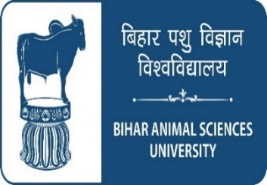 fcgkj Ik”kq foKku fo”ofo|ky;] iVukBIHAR ANIMAL SCIENCES UNIVERSITY, PATNA- 800014(Established in 2016 under Bihar Animal Science University Act-2016)(For the post of Copmtroller)EMPLOYMENT NOTICE - 05/2023PLEASE INSERT INFORMATION IN BOLD LETTERSPLEASE INSERT INFORMATION IN BOLD LETTERSPLEASE INSERT INFORMATION IN BOLD LETTERSPost Applied for:…………………………………………………Adv. No.:…………………………………………………Category:…………………………………………………Bank Draft No.DatedAmount (Rs.)Name and Branch of the issuing Bank1.Name in full (In Block Letters)Dr./Mr./Mrs./Ms.2.Father’s Name3.Mother’s Name4.i) Marital StatusYes / No4.ii) If Yes mention Spouse Name 5.Gender (Male/Female)6.Date of Birth7.Age (As on closing date)Years                          Months8.8.8.Nationality9.9.9.Mother Tongue10.10.10.Mobile No.11.11.11.E-mail Address12.12.12.Aadhaar Number 13.13.13.Present Mailing Address with PIN Code14.14.14.Permanent Home Address with PIN Code15.15.15.State of permanent domicile16.16.16.If you are employed, mention your present designation17.17.17.Name and Designation of your present employer(Person, office, institution)18.18.Have you obtained the permission of your present employer for submitting this application (if not, you should have to bring a ‘No Objection Certificate’ from your employer at the time of the interview)Have you obtained the permission of your present employer for submitting this application (if not, you should have to bring a ‘No Objection Certificate’ from your employer at the time of the interview)19.Have you obtained the permission of your present employer to serve the University on deputation preferably for five years, compulsory for three years?(If yes, submit the desired document)Have you obtained the permission of your present employer to serve the University on deputation preferably for five years, compulsory for three years?(If yes, submit the desired document)Have you obtained the permission of your present employer to serve the University on deputation preferably for five years, compulsory for three years?(If yes, submit the desired document)20.20.Present Pay (as applicable)Present Pay (as applicable)Present Pay (as applicable)Present Pay (as applicable)Present Pay (as applicable)Present Pay (as applicable)Present Pay (as applicable)Present Pay (as applicable)Present Pay (as applicable)Present Pay (as applicable)Present Pay (as applicable)I.i)The scale of pay + grade pay (as per 6th CPC)The scale of pay + grade pay (as per 6th CPC)The scale of pay + grade pay (as per 6th CPC)The scale of pay + grade pay (as per 6th CPC)The scale of pay + grade pay (as per 6th CPC)I.ii)Level in 7th CPCLevel in 7th CPCLevel in 7th CPCLevel in 7th CPCLevel in 7th CPCII.Present basic payPresent basic payPresent basic payPresent basic payPresent basic payPresent basic payIII.NPA, if applicableNPA, if applicableNPA, if applicableNPA, if applicableNPA, if applicableNPA, if applicableIV.Allowances excluding house rent and CCAAllowances excluding house rent and CCAAllowances excluding house rent and CCAAllowances excluding house rent and CCAAllowances excluding house rent and CCAAllowances excluding house rent and CCAV.Date of next incrementDate of next incrementDate of next incrementDate of next incrementDate of next incrementDate of next increment21.21.If selected, please state the joining time requiredIf selected, please state the joining time requiredIf selected, please state the joining time requiredIf selected, please state the joining time requiredIf selected, please state the joining time requiredIf selected, please state the joining time requiredIf selected, please state the joining time required22.22.Are you willing to accept the initial salary of the grade?  (If no, state what is the minimum salary acceptable with  justification thereof).Are you willing to accept the initial salary of the grade?  (If no, state what is the minimum salary acceptable with  justification thereof).Are you willing to accept the initial salary of the grade?  (If no, state what is the minimum salary acceptable with  justification thereof).Are you willing to accept the initial salary of the grade?  (If no, state what is the minimum salary acceptable with  justification thereof).Are you willing to accept the initial salary of the grade?  (If no, state what is the minimum salary acceptable with  justification thereof).Are you willing to accept the initial salary of the grade?  (If no, state what is the minimum salary acceptable with  justification thereof).Are you willing to accept the initial salary of the grade?  (If no, state what is the minimum salary acceptable with  justification thereof).23.Academic QualificationsAcademic QualificationsAcademic QualificationsAcademic QualificationsAcademic QualificationsAcademic QualificationsAcademic QualificationsAcademic QualificationsAcademic QualificationsAcademic QualificationsAcademic QualificationsExaminationExaminationExaminationExaminationMatriculationSenior Secondary (10+2)GraduationPost-GraduationPost-GraduationPost-GraduationDoctorateAny other QualificationPg. No. of enclosurePg. No. of enclosureName of School / CollegeName of School / CollegeName of School / CollegeName of School / CollegeYear of passingYear of passingYear of passingYear of passingName of Board / UniversityName of Board / UniversityName of Board / UniversityName of Board / UniversityMaximum MarksMaximum MarksMaximum MarksMaximum MarksMarks ObtainedMarks ObtainedMarks ObtainedMarks ObtainedPercentage of MarksPercentage of MarksPercentage of MarksPercentage of MarksOGPA/CGPAOGPA/CGPAOGPA/CGPAOGPA/CGPADivisionDivisionDivisionDivisionSubjectsSubjectsSubjectsSubjectsPosition, Distinction, Prizes, Scholarship etc.Position, Distinction, Prizes, Scholarship etc.Position, Distinction, Prizes, Scholarship etc.Position, Distinction, Prizes, Scholarship etc.Designation of posts heldPeriod (month and year both should be given)Period (month and year both should be given)DurationDurationDurationPay drawn(Basic Pay + Grade Pay + allowances except HRA and CCA)Full address of the office/firm or institutionReason for leaving the postDesignation of posts heldFromToYearsMonthsDaysPay drawn(Basic Pay + Grade Pay + allowances except HRA and CCA)Full address of the office/firm or institutionReason for leaving the postSr. No.Sr. No.Name of Award/Honour Conferred by (Name of Organization)Year of Award26.Institution Building (Major Contribution).1.2.3.Institution Building (Major Contribution).1.2.3.Institution Building (Major Contribution).1.2.3.Institution Building (Major Contribution).1.2.3.27.Experience in Software handling related to Finance / Account System.1.2.3.28.Experience in Government of India Services (Preferably from Indian Audit & Account Services).1.2.3.29.Have you ever been punished / penalized during your service tenure? If so, please specify30.Have you ever been prosecuted, kept under detention or bound down/fined, convicted by a Court of Law of any offence or debarred/disqualified by any University, Public Service Commission from appearing at its examinations/selection? Is any case pending against you in any court of law at the time of filling up of this application form?If the answer is ‘Yes’; full particulars of the case, detention, fine, conviction, sentence etc. should be given31.References (Please specify the names of two referees who should be responsible persons and well acquainted with you for the last five years. One of the referees should be the present or most recent employer).Sl. No.ParticularsPage NumberYearOverall performance as per APAR or CRReport about integrityReport about work and conductPunishment awarded, if anyWhether any disciplinary / legal / Vigilance proceedings are pending against the official.BRIEF INFORMATIONBRIEF INFORMATIONBRIEF INFORMATIONBRIEF INFORMATIONBRIEF INFORMATIONBRIEF INFORMATIONBRIEF INFORMATIONBRIEF INFORMATIONEMPLOYMENT NOTICE – 05/2023EMPLOYMENT NOTICE – 05/2023EMPLOYMENT NOTICE – 05/2023EMPLOYMENT NOTICE – 05/2023EMPLOYMENT NOTICE – 05/2023EMPLOYMENT NOTICE – 05/2023EMPLOYMENT NOTICE – 05/2023EMPLOYMENT NOTICE – 05/2023Post applied for ……………………………………Post applied for ……………………………………Post applied for ……………………………………Post applied for ……………………………………Post applied for ……………………………………Post applied for ……………………………………Post applied for ……………………………………Post applied for ……………………………………NameNameFather’s Name Father’s Name Date of BirthDate of BirthAge at the time of filling the application formAge at the time of filling the application formCategoryCategoryApplied through proper channel (Yes/No)Applied through proper channel (Yes/No)Educational Qualification Educational Qualification Name of the degreeName of the degreeOGPA / Percentage ObtainedOGPA / Percentage ObtainedOGPA / Percentage ObtainedYear of passingEducational Qualification Educational Qualification Graduation Graduation Educational Qualification Educational Qualification Post- GraduationPost- GraduationEducational Qualification Educational Qualification Ph.D.Ph.D.Educational Qualification Educational Qualification Any OtherAny OtherEmployment RecordEmployment RecordEmployment RecordEmployment RecordEmployment RecordEmployment RecordEmployment RecordEmployment RecordSr. No.Post and DepartmentPost and DepartmentGradeGradePeriodPeriodTotal Yrs.Sr. No.Post and DepartmentPost and DepartmentGradeGradeFromToTotal Yrs.Institution Building (Major Contribution).Institution Building (Major Contribution).1.2.3.Experience in Software handling related to Finance / Account System.Experience in Software handling related to Finance / Account System.1.2.Experience in Government of India Services (Preferably from Indian Audit & Account Services)Experience in Government of India Services (Preferably from Indian Audit & Account Services)1.2.Any other (Award / Conference attended etc.) ……………………Any other (Award / Conference attended etc.) ……………………